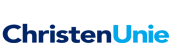 MOTIEWat zit er in de zak van Sinterklaas?De Raad van de Gemeente Groningen in vergadering bijeen op 12 november 2014 besprekende de gemeentebegroting 2015overwegend dat:vanaf 2015 de wethouders gebiedsgericht ingezet worden als wijkwethouders;leefbaarheid en vitaliteit als centrale doelstelling gehanteerd worden bij de invulling van het wijkwethouderschap;er voor de jaarschijf 2015 een budget ad 1,6 miljoen euro beschikbaar is om acute problemen snel op te lossen en ontwikkelingen en initiatieven in de wijken te stimuleren;van mening dat:het onduidelijk is wat acute problemen, ontwikkelingen en initiatieven zijn;het onduidelijk is hoe de verdeling over de wijken is;er pas op 17 december gesproken wordt over de rol van de raad rondom het wijkwethouderschap;de raad vandaag de begroting vaststelt, maar de financiële kaders rondom het wijkwethouderschap nog niet heeft kunnen vaststellen; 
besluit:het college te verzoeken om voor 1 februari 2015 aan te geven wat de financiële kaders zijn voor de besteding van het budget ad 1,6 miljoen ter bespreking in de commissie Financiën en Veiligheid
en gaat over tot de orde van de dag.ChristenUnieInge Jongman	Voor de motie: ………………… stemmenTegen de motie: ……………… stemmenDe motie is aanvaard/verworpen